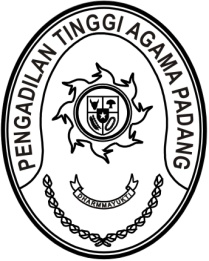 Nomor     	: W3-A/       /HM.01.1/3/2022	25 Maret 2022Lampiran	: -Perihal	:	UndanganYth. Ketua Pengadilan Agamase-Sumatera BaratSehubungan dengan undangan panitia pelaksana kegiatan Stadium General dan Bedah Buku 70 Tahun Prof Dr. H. Asasriwarni, M.H. tanggal 22 Maret 2022, dengan ini kami mengundang saudara untuk mengikuti acara tersebut, yang Insya Allah akan dilaksanakan pada:Hari/Tanggal	:	Senin / 28 Maret 2022Jam	:	08.30 WIB s.d. selesai Tempat	:	Aula Prof. Mahmud Yunus		Universitas Islam Negeri (UIN) Imam Bonjol Padang		Jalan Prof. Mahmud Yunus, Lubuk Lintah PadangDemikian, atas kehadirannya diucapkan terima kasih.Wassalam,Ketua, Zein Ahsan